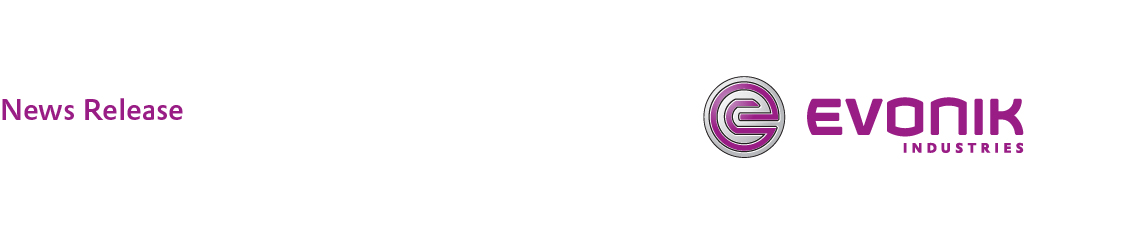 Evonik to prepare for reopening of mid-molecular polyester plant in Mobile, AlabamaSpecialty polyesters for growing markets in pre-coated metal coatings and reactive hot melts Investment into revitalizing U.S. polyester productionFacility expected to be completed in 2018PARSIPPANY, N.J., June 14, 2016 – Evonik Corporation will begin preparations for reopening its specialty polyesters production plant located in Mobile, Ala. The revitalization of the plant is scheduled to be completed in 2018 and will have an annual production capacity of several thousand metric tons. The investment will create new jobs in Mobile, where the group currently has more than 800 employees. Specialty polyesters are focused in the reactive hot melt adhesive market and in the pre-coated metal market as a binder for paints, coil coatings and increasingly, in food can coatings.Dr. Dietmar Wewers, global head of the Coating & Adhesive Resins Business Line at Evonik, said, "As an innovative supplier of high-quality specialty polyesters we strive to provide a global manufacturing footprint for our polyester platform to support projected market growth.”Demand in the specialty polyester market is driven by the trend towards bisphenol A-free can coating resins. Specialty polyesters are also highly desired in the automotive market, supporting the increased use of adhesives for mixed material bonding and lightweight fuel efficient designs.Andreas Kripzak, vice president, Coating & Adhesive Resins Americas, added, "As the solutions partner for the coatings, adhesives and packaging industry, we will reinvest in the United States to become a local, reliable supplier fully committed to our customers’ needs and growth." Evonik is one of the world’s leading suppliers of polyesters for pre-coated metals and reactive hot melts. The company has production facilities at its sites in Marl and Witten, Germany and Shanghai, China. Polyesters from the DYNAPOL® brand serve as binders for paints. In addition to coil coatings, they are also increasingly used for food can coatings as well as in flexible packaging. Polyesters from the DYNACOLL® brand are used in reactive hot melt applications.Download News Release and PhotoFor additional information about Evonik in North America, please visit our website: http://corporate.evonik.us/region/north_america.Company information Evonik, the creative industrial group from Germany, is one of the world leaders in specialty chemicals. Profitable growth and a sustained increase in the value of the company form the heart of Evonik’s corporate strategy. Its activities focus on the key megatrends health, nutrition, resource efficiency and globalization. Evonik benefits specifically from its innovative prowess and integrated technology platforms.Evonik is active in over 100 countries around the world. In fiscal 2015 more than 33,000 employees generated sales of around €13.5 billion and an operating profit (adjusted EBITDA) of about €2.47 billion.DisclaimerIn so far as forecasts or expectations are expressed in this press release or where our statements concern the future, these forecasts, expectations or statements may involve known or unknown risks and uncertainties. Actual results or developments may vary, depending on changes in the operating environment. Neither Evonik Industries AG nor its group companies assume an obligation to update the forecasts, expectations or statements contained in this release.For more information, contact:Robert Brown
Evonik CorporationTel: +1 973 929-8812Cell: +1 973 906-4635
E-mail: robert.brown@evonik.com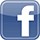 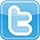 